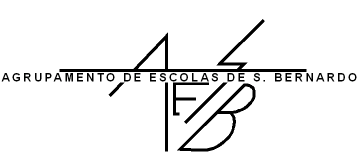 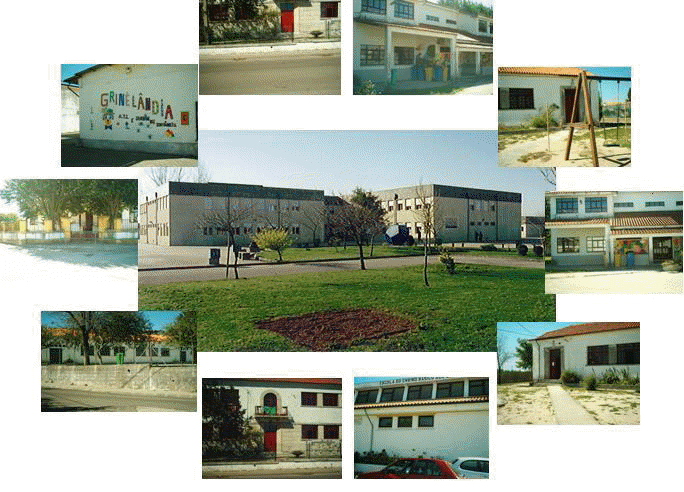 S. Bernardo, Outubro de 2010- Projecto de Intervenção da Directora;- Projecto de Ciências Experimentais – Pré-escolar e 1º CEB;- Programa Eco-Escolas EB1 de Vilar;AGRUPAMENTO DE ESCOLAS DE S. BERNARDOEstabelecimentos de EnsinoCalendário Escolar 2010-2011Calendário Escolar 2010-2011Calendário Escolar 2010-2011Calendário Escolar 2010-2011Calendário Escolar 2010-2011AGRUPAMENTO DE ESCOLAS DE S. BERNARDOEstabelecimentos de EnsinoInício1ª Interrupção2ª Interrupção3ª InterrupçãoFimAGRUPAMENTO DE ESCOLAS DE S. BERNARDOJI de S. Bernardo8 de Setembro27 a 31 de Dezembro7 a 9 de Março15 a 21 de Abril5 de JulhoAGRUPAMENTO DE ESCOLAS DE S. BERNARDOJI da Presa8 de Setembro27 a 31 de Dezembro7 a 9 de Março15 a 21 de Abril5 de JulhoAGRUPAMENTO DE ESCOLAS DE S. BERNARDOJI do Griné8 de Setembro27 a 31 de Dezembro7 a 9 de Março15 a 21 de Abril5 de JulhoAGRUPAMENTO DE ESCOLAS DE S. BERNARDOJI do Solposto8 de Setembro27 a 31 de Dezembro7 a 9 de Março15 a 21 de Abril5 de JulhoAGRUPAMENTO DE ESCOLAS DE S. BERNARDOEB1 de S. Bernardo10 de Setembro20 a 31 de Dezembro7 a 9 de Março11 a 21 de Abril 22 de JunhoAGRUPAMENTO DE ESCOLAS DE S. BERNARDOEB1 dos Areias10 de Setembro20 a 31 de Dezembro7 a 9 de Março11 a 21 de Abril 22 de JunhoAGRUPAMENTO DE ESCOLAS DE S. BERNARDOEB1 de Vilar10 de Setembro20 a 31 de Dezembro7 a 9 de Março11 a 21 de Abril 22 de JunhoAGRUPAMENTO DE ESCOLAS DE S. BERNARDOEB1 de Areias de Vilar10 de Setembro20 a 31 de Dezembro7 a 9 de Março11 a 21 de Abril 22 de JunhoAGRUPAMENTO DE ESCOLAS DE S. BERNARDOEB1 da Presa10 de Setembro20 a 31 de Dezembro7 a 9 de Março11 a 21 de Abril 22 de JunhoAGRUPAMENTO DE ESCOLAS DE S. BERNARDOEB1 do Solposto10 de Setembro20 a 31 de Dezembro7 a 9 de Março11 a 21 de Abril 22 de JunhoAGRUPAMENTO DE ESCOLAS DE S. BERNARDOEB23 de S. Bernardo10 de Setembro20 a 31 de Dezembro7 a 9 de Março11 a 21 de Abril 5º, 6º, 7º e 8º Ano22 de JunhoAGRUPAMENTO DE ESCOLAS DE S. BERNARDOEB23 de S. Bernardo10 de Setembro20 a 31 de Dezembro7 a 9 de Março11 a 21 de Abril 9º ano9 de JunhoDataLocalActividadeObjectivosDinamizadoresDestinatáriosFonte de financiamentoAo longo do anoEB23 de S. Bernardo“Padrinhos & Afilhados”- Apadrinhamento dos alunos do 5º ano;- Acolher e ajudar os alunos do 5º ano na integração ao novo ambiente escolar; - Promover o convívio entre os alunos de E.M.R.C.; - Alunos dos 9º ano e professoras de E.M.R.C.;- Alunos do 5º ano de EMRC;___Ao longo do anoEB23 de S. Bernardo- Exposições temporárias;- Desenvolver o sentido estético;- Divulgar os trabalhos dos alunos;- Professores do 5º e 6º anos de EVT;- Comunidade Educativa;___1ª fase – no início do ano lectivo (organização, gestão e divisão de tarefas) ;2ª fase – ao longo do ano lectivo(acompanhamento);BibliotecasEscolares- Organização, gestão / divisão de actividades / tarefas a desenvolver ao longo do ano;- Garantir o cumprimento do disposto no Regulamento Interno do Agrupamento no que concerne aos princípios gerais aí definidos acerca da BE;-Assegurar o bom desempenho de todas as tarefas associadas ao funcionamento da BE;- Professoras bibliotecárias;- Comunidade escolar;___Ao longo do ano lectivoBiblioteca Escolar da EB23- Tratamento técnico documental – catalogação e indexação;- Dar continuidade e promover a optimização das práticas de tratamento técnico documental em vigor;- Professora Bibliotecária da EB23;- Comunidade escolar;___Ao longo do ano lectivoBibliotecasEscolares- Abertura à Comunidade Educativa para a realização de eventos;- Dinamizar culturalmente o espaço BE;-Assegurar a abertura da BE à comunidade escolar, aos diversos Departamentos e Conselhos de Ano e de Docentes;- Assegurar o espaço BE como um espaço vivo e interlocutor na dinâmica da escola;- Equipa em serviço nas Bibliotecas Escolares;- Utentes;___DataLocalActividadeObjectivosDinamizadoresDestinatáriosFonte de financiamentoAo longo do ano lectivoBibliotecasEscolares- Apoio a visitas à Biblioteca por parte de alunos dos vários níveis de ensino (colaboração c/ docentes ou Departamentos);- Divulgar a BE aos utentes mais jovens-Perspectivar as potencialidades deste espaço perante os utentes mais jovens;- Docentes em serviço na Biblioteca;- Alunos de todos os anos de escolaridade;___Ao longo do ano lectivoBibliotecasEscolares- Sessões de leitura e actividades para promoção do gosto pela leitura, nomeadamente pelo Grupo Poético de Aveiro (GPA) e por familiares dos alunos;- Estimular o gosto pela leitura pela estratégia da magia do gesto e da musicalidade da palavra;- Rentabilizar o espaço, tornando-o acessível e utilizável por elementos de todo o Agrupamento;- Docentes em serviço nas Bibliotecas;- Docentes convidados;- Grupo Poético de Aveiro;- Comunidade educativa;___Ao longo do ano lectivoBibliotecas Escolares- Colaboração com a equipa responsável pela elaboração do Jornal da Escola/Agrupamento;- Divulgar acontecimentos/actividades ou obras associados ao normal funcionamento da BE, destacando o seu interesse para a comunidade escolar;- Equipa em serviço nas Bibliotecas;- Comunidade escolar;___Ao longo do ano lectivoBibliotecas Escolares- Orientação no desenvolvimento da capacidade de pesquisa;- Promover correcção nas actividades de pesquisa;- Desenvolver a aferição de estratégias e procedimentos nas actividades de pesquisa;- Equipa em serviço na Bibliotecas;- Alunos de todos os anos de escolaridade;___Ao longo do ano lectivoBiblioteca da EB23- Elaboração de guiões de leitura;- Desenvolver estratégias de análise textual;- Equipa em serviço na Biblioteca;- Professores de LP;- Alunos de todos os anos de escolaridade;___Ao longo do ano lectivoBiblioteca da EB23- Manutenção de uma comunidade online (fóruns, blogue, páginas pessoais, etc. -  http://bibliosaobernardo.ning.com) com divulgação noutras redes sociais;- Divulgar a BE;- Divulgar trabalhos / actividades desenvolvidos pelos alunos no âmbito de actividades de leitura;- Contribuir para a abertura de horizontes;-Promover o gosto pela leitura;- Professora bibliotecária Paula Antunes;- Comunidade escolar;___DataLocalActividadeObjectivosDinamizadoresDestinatáriosFonte de financiamentoAo longo do ano lectivoBiblioteca da EB1 do SolpostoMaré de Livros – Projecto de Animação de Leitura (em articulação com o Projecto Eco-Escolas cujo tema seleccionado para este ano lectivo é o Mar);- Conto/apresentação em PowerPoint/animação de livros relacionados com o mar;- Actividades lúdicas centradas nas histórias;- Sensibilizar para a importância do LIVRO;- Permitir às crianças o contacto com um leque diferenciado de LIVROS;- Fomentar o gosto pela leitura;- Contactar com diferentes tipos de texto;- Contactar com diferentes tipos de ilustração;- Desenvolver a capacidade de atenção e concentração;- Desenvolver a criatividade e imaginação;- Adquirir de forma lúdica conhecimentos sobre o mar, ambientes aquáticos, sua fauna e flora, no sentido da sua preservação;- Professora bibliotecária Ana Luísa Falcão;- Docentes da EB1/JI do Solposto;- Alunos e Docentes da EB1/JI do Solposto;___Ao longo do ano lectivoBibliotecasEscolares- Comemoração de datas específicas (ex.: Dia da Infância, Dia da Música, Dia da Alimentação, Dia Mundial do Professor, Dia das Bibliotecas Escolares, Dia de S. Martinho, Dia do Autor, Dia da Poesia, e outras datas históricas e culturais);- Dinamizar culturalmente o espaço BE;- Divulgar datas comemorativas relevantes no âmbito da leitura;- Promover o gosto pela leitura e cultura;- Divulgar acontecimentos históricos e culturais;- Docentes em serviço na Biblioteca e outros;- Comunidade escolar;- ORP;Ao longo do ano lectivo(Das 10h00min às 12h00min do 1º sábado de cada mês)Biblioteca da EB1 do SolpostoVem Ler Comigo(dar a possibilidade aos alunos de trazer um membro da família à BE para lerem em conjunto)- Promover a BE junto da Comunidade Educativa;- Incentivar a leitura em família;- Professora Bibliotecária Ana Luísa Falcão;- Professora Eugénia Pereira;- Alunos da EB1/JI do Solposto;- Encarregados de Educação da EB1/JI do Solposto;;___DataLocalActividadeObjectivosDinamizadoresDestinatáriosFonte de financiamentoAo longo do ano lectivoBibliotecasEscolares- Tertúlias/Encontros com autores portugueses e estrangeiros;- Dinamizar culturalmente o espaço BE;- Promover o gosto pela leitura e cultura;- Proporcionar o contacto directo com o maior número possível de autores;- Professoras bibliotecárias;- Equipa em serviço na Biblioteca;- Comunidade escolar;- ORP;Ao longo do ano lectivoBibliotecasEscolares- Concursos vários (anedotas, palavras cruzadas, pesquisa em dicionários e enciclopédias, “spelling contests”, provérbios, frases idiomáticas, poemas…);- Dinamizar culturalmente o espaço BE;- Promover o gosto pela leitura e pela cultura;- Desenvolver a capacidade de pesquisa e selecção de informação;- Equipa em serviço na Biblioteca;- Alunos;___Ao longo do ano lectivoJI’s do Agrupamento- PROJECTO DE CIÊNCIAS EXPERIMENTAIS: “Aprender a desenvolver o espírito Científico” (continuação);- Despertar os alunos para a Ciência, despertando as interrogações, a curiosidade e imaginação das crianças;- Transmitir conhecimentos e desenvolver capacidades de pensamento;- Motivar os alunos a olhar e reparar no mundo material, fomentando aprendizagens relevantes para o exercício da cidadania e para melhorar a sua cultura científica;- Responder e alimentar a curiosidade das crianças, fomentando um sentimento de admiração, entusiasmo o interesse pela Ciência e pela actividade dos cientistas;- Ajudar os alunos a estruturar a informação e aplicar o método científico;- Valorizar saberes, competências e atitudes do dia-a-dia.- Educadoras de Infância e AAE’s de cada grupo, com a colaboração da Coordenadora de Departamento;- Alunos doPré-Escolar;___DataLocalActividadeObjectivosDinamizadoresDestinatáriosFonte de financiamentoAo longo do ano lectivoJI’s do Agrupamento- Projecto “Leitura em Vai e Vem” – PNL (continuação);- Realização de reuniões, em cada JI, para acompanhamento do Projecto com os EE e sensibilização para a importância da leitura em voz alta feita a par entre adultos e crianças;- Empréstimo domiciliário de livros adequados, existentes no Jardim-de-infância ou em casa, para leitura em família; - Acompanhamento da leitura em família, mediante registos simples acerca das leituras realizadas;- Utilização rotativa e partilhada da mochila pelo grupo (quem leva a mochila, quando e por quanto tempo), elaborando quadros de dupla entrada, quadros de entrada simples, quadros com pregas sobrepostas, etc;- Registo da leitura feito por cada criança em casa (folheto ursinhos);- Incentivo à troca de livros entre as crianças, para diversificar a leitura, utilizando a mochila;- Exploração pedagógica dos livros utilizados na “Leitura em vai e vem”, e já conhecidos pelas crianças, como ponto de partida para abordar noções matemáticas, leitura/escrita, e conhecimento do mundo;- Promover a leitura no Jardim-de-infância e o seu prolongamento na família;- Facilitar a ligação entre o Jardim-de-infância e a família e promover o empréstimo domiciliário de livros;- Sensibilizar as famílias para a importância dos livros de histórias e outros para a aprendizagem e o desenvolvimento cognitivo e afectivo das crianças;- Promover o espírito de partilha;- Desenvolver competências em todas as áreas de conteúdo, através da utilização do livro;- Educadoras de Infância;- Pais e Encarregados de Educação;- AAE’s;- Alunos do Pré-Escolar;- Pais e Encarregados de Educação;- PNL;DataLocalActividadeObjectivosDinamizadoresDestinatáriosFonte de financiamentoAo longo doAno lectivoJI’s do Agrupamento- Troca de correspondência entre Jardins;- Promover o intercâmbio entre as crianças dos Jardins-de-infância;- Conhecimento de realidades diferentes;- Criar laços entre as crianças dos vários JI’s;- Educadoras de Infância;-AAE’s;- Alunos;- Alunos;___Ao longo doAno lectivo___- Criação de um Blogue do Pré-Escolar (com ligação através da página da escola);- Dar a conhecer o dia-a-dia dos JI’s do Agrupamento, através de filmes, notícias e imagens;- Disponibilizar notícias, eventos e publicações de relevo na área do Pré- Escolar;- Coordenadora de Departamento com colaboração das Educadoras de cada grupo;- Toda a comunidade educativa;___Ao longo doAno lectivo___- Manter actualizada a Página Internet  da APESB www.apesbeb23.net;- Informação da vida associativa;- Divulgação das actividades promovidas pela APESB;- Informações úteis- APESB;- Encarregados de Educação;- APESB;Ao longo doAno lectivoCantina da Escola Sede- Organização da Actividade: “Almoçar na Cantina com o seu Filho”;- Promover a ligação Pais/Filhos;- Validar comentários/opiniões sobre ementas, qualidade da comida e organização do serviço de refeições;- APESB;- Encarregados de Educação;- APESB;Ao longo doAno lectivo___- Participação na Comissão das Associações de Pais do Agrupamento;- Participar nas reuniões com as outras Associações do Agrupamento;- Associações de Pais do Agrupamento- Associações de Pais do Agrupamento;- APESB;Ao longo doAno lectivoEscola Sede- Participação no Jornal da Escola;- Contribuir com artigo(s) sobre a vida escolar;- APESB;- Direcção do Jornal;- Comunidade Educativa;- APESB;Ao longo doAno lectivoEscola Sede- Participação no Conselho Geral;- Garantir a participação dos Encarregados de Educação nas decisões e estratégias da vida na Escola ;- APESB;- Comunidade Educativa;- APESB;DataLocalActividadeObjectivosDinamizadoresDestinatáriosFonte de financiamentoAo longo do Ano LectivoEscola Sede- Colaborar com a Biblioteca da Escola Sede;- Promover a utilização do espaço biblioteca por alunos e Encarregados de Educação;- Oferta de Livros;- APESB;- Biblioteca da Escola Sede;- Comunidade Educativa;- APESB;AnualEscola Sede- Organização de colóquio subordinado a tema a designar;- Informar e debater com os Pais e Encarregados de Educação temas de interesse à comunidade escolar;- APESB;- Comunidade Educativa;- APESB;TrimestralmenteEscola Sede- Encontro com os Representantes dos Pais/Encarregados de Educação nas Turmas;- Dar a conhecer a actividade da Associação na Escola;- Promover a participação dos Encarregados de Educação na e com a Escola;- APESB;- Representantes dos Encarregados de Educação nas Turmas;- APESB;MensalmenteEscola Sede- Participação no Conselho Pedagógico;- Garantir a presença em cada Conselho Pedagógico de um representante dos Pais e Encarregados de Educação;- APESB;- Comunidade Educativa;- APESB;Mensalmente___- Emissão Periódica de Newsletter;- Informações sobre a Actividade da Associação;- Abordagem a temas importantes sobre Educação e Vida na Escola;- APESB;- Comunidade Educativa;- APESB;Todas as Sexta-feirasEscola Sede- Organização da Actividade: “Café com a Directora”;- Dar/Receber Informações sobre a vida na Escola;- Promover a aproximação da Escola/Encarregados de Educação;- APESB;- Elementos da Associação de Pais;- APESB;Primeira Terça-feira de cada mêsEscola Sede- Reunião de Direcção;- Receber os Pais e Encarregados de Educação;- Tomar decisões sobre a vida da Associação;- Definir e programar as actividades do PAAA;- APESB;- Elementos da Associação de Pais;- APESB;DataLocalActividadeObjectivosDinamizadoresDestinatáriosFonte de financiamentoAo longo do ano lectivoEB23 de S. Bernardo- Exposições temporárias;- Dar a conhecer à comunidade escolar os trabalhos desenvolvidos pelos alunos na área de Expressões;- Criar o gosto pela arte;- Docentes e alunos de Educação Visual e Expressão Plástica;- Comunidade escolar;___Ao longo do ano lectivoEB23 de S. Bernardo- Pintura Mural;- Embelezamento de uma parede exterior - concretização de uma actividade iniciada anteriormente em Área de Projecto;- Turma de Expressão Plástica do 8º Ano;- Comunidade escolar;- ORP;Ao longo do ano lectivoBiblioteca- Olimpíadas da Língua Portuguesa;- Promover e consolidar hábitos de leitura; - Motivar os alunos para a disciplina de Língua Portuguesa;- Dinamizar culturalmente o espaço BE;- Equipa da biblioteca;- Professores de Língua Portuguesa;- Alunos e Professores de Língua Portuguesa;___DataLocalActividadeObjectivosDinamizadoresDestinatáriosFonte de financiamentoInício do Ano LectivoEscola Sede- Criar Página Internet para cada Turma;- Divulgação das actividades da Turma;- Manter calendário de actividades da Turma;- APESB;- Representantes dos EE’s nas Turmas;- Encarregados de Educação;- Alunos;___ 10 de SetembroEB23 de S. Bernardo- Reuniões de:. Conselhos de Docentes;. Conselhos de Ano;. Departamentos;. Articulação;. Formação CNO;- Arranque, planificação e organização do ano lectivo;- Direcção Executiva- Coordenadores;- Docentes;___6 a 10 de SetembroEB1 e JI’s do Agrupamento- Reunião com pais e encarregados de educação para informações sobre o desenrolar do ano lectivo e recolha das suas opiniões acerca do funcionamento do estabelecimento de ensino;- Distribuição de desdobrável com as principais informações úteis aos encarregados de educação;- Recepção aos alunos de Jardins de Infância e alunos do 1º ciclo;;- Dar a conhecer as instalações escolares aos novos alunos;- Audição de uma história;- Actividades lúdicas;- Esclarecer os encarregados de educação sobre normas e funcionamento dos estabelecimentos de ensino;- Promover as relações interpessoais;- Informar sobre os critérios de avaliação/conteúdos programáticos adoptados neste Agrupamento;- Sensibilizar os pais e encarregados de educação para um apoio e acompanhamento constantes aos seus educandos;- Acolher os novos alunos;- Integrar os novos alunos;- Promover a relação/interacção entre todas as crianças;- Proporcionar um clima de bem-estar para facilitar uma boa adaptação;- Promover o reencontro e troca de experiências;-Promover novas experiências;- Docentes;- Auxiliares de acção educativa;- Alunos;- Pais e encarregados de educação;- Alunos;___DataLocalActividadeObjectivosDinamizadoresDestinatáriosFonte de financiamento10 de SetembroBiblioteca Escolar da EB23- Abertura do ano lectivo: recepção dirigida aos alunos que iniciam o 2º CEB:. Projecção de um pequeno filme;. Projecção de diapositivos sobre algumas das regras de funcionamento da BE;. Leitura dramatizada de excertos de “O Incrível Rapaz que Comia Livros”;- Dinamizar culturalmente o espaço BE;- Contribuir para a abertura de horizontes;- Divulgar a BE como um espaço aberto;- Dar a conhecer as regras de funcionamento da BE;- Fomentar o gosto pela leitura;- Professoras Bibliotecárias;- Funcionária da BE;- Alunos do 5º Ano de escolaridade;___22 de SetembroEB1’s de Vilar, Areias de Vilar eS. BernardoSemana da Mobilidade/Dia Europeu Sem Carros- Realização de cartazes;- Pesquisas;- Leitura e exploração de uma obra alusiva ao tema;- Sensibilizar os alunos para a importância da Mobilidade Sustentável;-Sensibilizar para a mudança de comportamentos;- Sensibilizar para o uso de transportes alternativos menos poluentes;- Alertar a Comunidade Educativa para a necessidade de preservação do Ambiente;- Docentes;-Auxiliares de Acção Educativa;- Alunos;- Comunidade Educativa;___24 de SetembroVila Nova de OurémEntrega do GalardãoEco-Escolas- Participação nas actividades propostas pela ABAE;- Receber o Galardão das Eco-Escolas;- Professor responsável das EB1´s de S. Bernardo, Solposto;- Quatro alunos de cada EB1;- ABAE;- CMA;27 de SetembroEB 23 deS. BernardoExperiência do Surf- Promover o interesse pela modalidade;- Incentivar o espírito de grupo;- Dep. Disciplinar de Educação Física;- Alunos da EB23 de S. Bernardo;- ASE;- Pais e Encarregados de Educação;27 de SetembroEB1’s de Areais, Presa e SolpostoDia das Línguas - Pesquisas, jogos, cartazes, canções;- Sensibilizar para o plurilinguismo;- Cultivar a diversidade cultural e linguística;-Incentivar a aprendizagem de línguas;- Docentes;- Docentes de AEC (Inglês e Música);- Alunos;- Alunos;___DataLocalActividadeObjectivosDinamizadoresDestinatáriosFonte de financiamento27 de SetembroEB1’s de Areais, Presa e SolpostoDia das Línguas - Pesquisas, jogos, cartazes, canções;- Sensibilizar para o plurilinguismo;- Cultivar a diversidade cultural e linguística;-Incentivar a aprendizagem de línguas;- Docentes;- Docentes de AEC (Inglês e Música);- Alunos;- Alunos;___SetembroEB1’s de Areais, Solposto e S. Bernardo- Reuniões de apresentação e sensibilização do Projecto aos professores; com a calendarização das actividades;- Facultar informações  aos professores sobre o conteúdo do Projecto;- Sensibilizar para prevenção de obesidade infantil; - Criar hábitos de alimentação saudável;- Envolver os alunos no Projecto de forma lúdica;- Câmara Municipal de Aveiro;- Universidade de Aveiro;- Professores;- Alunos do2º ano;___Setembro/OutubroEB23 de S. BernardoConcurso de Cartazes (no âmbito da Comemoração do Centenário da Implantação da República) – Actividade iniciada no Departamento de Expressões no ano lectivo transacto e da responsabilidade da Educação Visual, envolvendo os alunos do 8º ano;- Promover o sentido crítico e interpretar os códigos da comunicação visual;- Docentes e Alunos de Educação Visual;- Comunidade Escolar;___30 de Setembro a 8 de OutubroJI’s do Agrupamento“Serviço canino”- Troca de ideias  e dramatização;- Sensibilização ao tema - remoção da via pública e correcto acondicionamento e deposição de dejectos caninos;- SUMA;- Alunos do Pré-escolar;- SUMA;DataLocalActividadeObjectivosDinamizadoresDestinatáriosFonte de financiamento4 de OutubroEB1’s do AgrupamentoComemorações da República - Debates;- Exposições;- Trabalhos de pesquisa;- Elaboração de textos, panfletos alusivos ao tema; - Cantar o hino;- Comemorar o Centenário da República;- Conhecer acontecimentos relacionados com a República;- Conhecer algumas figuras que se destacaram na República;- Pesquisar, seleccionar, organizar informação; - Comemorar o centenário da República, associando-se às características próprias do regime republicano e aos valores da cidadania numa sociedade democrática; - Aprofundar o conhecimento dos acontecimentos mais relevantes até à época actual;- Docentes do 1º CEB;- Docentes de Expressões das AEC; - AAE’s;- Comunidade Educativa;___7 de OutubroSantiago de Besteiros – TondelaVisita de Estudo às Instalações da REEE - INTERECYCLING SA. - Empresa de Reciclagem de Equipamentos Eléctricos e Electrónicos;- Compreender as consequências da utilização das novas tecnologias ao longo da vida;- Consciencializar os alunos que existem Acções tecnológicas que podem causar impacto sobre o meio ambiente;- Sensibilizar os alunos para:. O consumo crítico das tecnologias;. Os desperdícios sociais na área do consumo de bens e serviços;. Tecnologias e políticas ambientais: a política dos 3Rs (reduzir, reciclar e reutilizar)- Desenvolver o conhecimentoe a informação do consumidor.- Observar “In Loco” REEEs;- Conhecer os processos produtivos da reciclagem REEE- Professores de Educação Tecnológica e Ciências Físico-Químicas;- Alunos do 1º turno de Educação Tecnológica do 7º e 8º Anos;- ASE;- Pais e Encarregados de Educação;DataLocalActividadeObjectivosDinamizadoresDestinatáriosFonte de financiamento12 de OutubroEB23 deS. BernardoCampanha pela erradicação da Pobreza – “Levanta-te e actua”Palestra pelo Dr. Pedro Neto, Director do SDAM;– Almoço com as professoras de EMRC;- Dar a conhecer à comunidade educativa instituições de solidariedade e projectos nesta área;- Sensibilizar e mobilizar toda a comunidade educativa para a luta contra a pobreza; - Sensibilização dos alunos para a importância de bons hábitos alimentares e para o não desperdício dos alimentos;- Alunos de EMRC do 6º ano e professoras de EMRC;- Toda a comunidade escolar;- Alunos de EMRC do 6º ano A e C;___12 de OutubroEB23 deS. BernardoDía de la Hispanidad- Sensibilização dos alunos para a actividade (exploração de vocabulário, imagens e textos relacionados com o tema); - Divulgar tradições espanholas;- Sensibilizar os alunos para as diferenças culturais;- Estimular o gosto pelo uso da Língua Espanhola;- Desenvolver o gosto pelo trabalho de equipa;- Promover a interdisciplinaridade;- Estimular a criatividade e o sentido estético dos alunos;- Promover a participação em actividades extracurriculares;- Professores de Espanhol;- Comunidade Escolar;          ___13 de OutubroCoimbraVisita de Estudo- Casa Municipal da Cultura; - Acção de informação histórica sobre o 5 de Outubro de 1910 (Vicenteatro);- Visita à Igreja de Santa Clara (Barroco);- Comemorar o Centenário da República;- Consolidar conhecimentos adquiridos acerca do Barroco;- Departamento de História;- Professores de HGP;- 6º ano;- ASE;- Pais e Encarregados de Educação;DataLocalActividadeObjectivosDinamizadoresDestinatáriosFonte de financiamento14 de Outubro(Tarde)Biblioteca da EB23 S. Bernardo;- Eco-Conselho;- Apresentar as propostas de trabalho inscritas no Plano de Acção das Eco-Escolas e a desenvolver ao longo do ano;- Professor coordenador;- Professores;Alunos;- Assistentes Operacionais;- Entidades;- Parceiros;- Todos os alunos;___15 de OutubroJI’s e EB1’s do AgrupamentoDia da Alimentação - Diálogo com as crianças sobre o tema;- Animação de Leitura na BE: - Realização de uma receita saudável (salada de fruta, iogurtes, gelatina…);- Registos das crianças;- Construção da roda dos alimentos;- Análise de um desdobrável sobre o tema;- Sensibilizar para a importância de uma refeição saudável;- Reconhecer os alimentos menos saudáveis;- Promover outras experiências.- Docentes;- AAE’s;- Comunidade Educativa;- Pais e Encarregados de Educação;16 de OutubroEB1´s do AgrupamentoDia da AlimentaçãoProjecto “O que comemos?”-Educação para a saúde - Diálogo sobre o tema;- Histórias;- Realização de uma receita saudável;- Registos das crianças;- Sensibilização com um profissional de saúde sobre “obesidade infantil”;- Resultado do concurso da escolha do nome da mascote;-Trabalhos alusivos ao tema para  enfeite da cantina;- Sensibilizar para a importância de uma refeição saudável;- Reconhecer os alimentos menos saudáveis;- Promover outras experiências;- Tornar o espaço cantina  mais atractivo;- Professores;- Assistentes Operacionais;- C.M.A.;- U.A.;- Comunidade Educativa;- CMA;- UA;DataLocalActividadeObjectivosDinamizadoresDestinatáriosFonte de financiamento25 de Outubro(8.30h às 10.00h -14.35h às 17.45)EB23 S. Bernardo- Venda de limonete;- Identificar plantas aromáticas- Distinguir Nome científico de Nome Comum de uma planta- Explicar as aplicações de uma planta aromática- Formadora da componente tecnológica do CEF de Jardinagem e Espaços Verdes;- Comunidade Educativa da EB23 de S. Bernardo;___25 a 29 de Outubro Aulas TIC- Perigos da Internet/Criminalidade Informática;- Alertar para os perigos da Internet e para a Criminalidade Informática;- PSP;- Alunos 5º Anos;- PSP;26 de OutubroEB1´s de Areais e PresaDia das avós - Acolhimento aos avós;- Histórias contadas pelos avós;- Canções;- Lanche convívio entre avós e netos;- Promover o convívio de gerações;- Promover interacção com os avós;- Desenvolver valores de respeito, aceitação e colaboração com a terceira idade;- Elaborar textos/frases para as avós;- Professores;Assistentes Operacionais;- Avós dos alunos;___29 de OutubroEB23 de S. Bernardo- Halloween;- Divulgar tradições de países de expressão inglesa;- Sensibilizar os alunos para as diferenças culturais;- Estimular o gosto pelo uso da Língua Inglesa;- Desenvolver o gosto pelo trabalho de equipa;- Estreitar laços entre os vários elementos da comunidade escolar;- Promover a interdisciplinaridade;- Estimular a criatividade e o sentido estético dos alunos;- Fomentar a participação em actividades extracurriculares.- Professores de Inglês dos 2º e 3º ciclos e das AEC;- Comunidade escolar;___DataLocalActividadeObjectivosDinamizadoresDestinatáriosFonte de financiamentoOutubroEB´1 do Agrupamento- Reunião de articulação com AEC;- Garantir a articulação entre professores titulares de turma e professores de AEC;-Criar momentos de encontro entre todos os Docentes numa perspectiva de partilha e supervisionamento;-Planear actividades conjuntas; - Professores;- Professores;___2 de NovembroEB1 deS. Bernardo- Acção de Sensibilização:Abordagem da problemática Segurança nas Escolas;- Encontrar respostas, procedimentos e estratégias a serem desenvolvidas no ano lectivo em função de problemas apontados;- PSP - Escola Segura;- Alunos do 1º Ciclo;___3 de NovembroEB1 doSolposto- Acção de Sensibilização:Abordagem da problemática Segurança nas Escolas;- Encontrar respostas, procedimentos e estratégias a serem desenvolvidas no ano lectivo em função de problemas apontados;- PSP - Escola Segura;- Alunos do 1º Ciclo;___4 de Novembro(manhã)EB1 deVilar- Acção de Sensibilização:Abordagem da problemática Segurança nas Escolas;- Encontrar respostas, procedimentos e estratégias a serem desenvolvidas no ano lectivo em função de problemas apontados;- PSP - Escola Segura;- Alunos do 1º Ciclo;___4 de Novembro(tarde)EB1 de Areias deVilar- Acção de Sensibilização:Abordagem da problemática Segurança nas Escolas;- Encontrar respostas, procedimentos e estratégias a serem desenvolvidas no ano lectivo em função de problemas apontados;- PSP - Escola Segura;- Alunos do 1º Ciclo;___5 de Novembro(tarde)EB1 da Presa- Acção de Sensibilização:Abordagem da problemática Segurança nas Escolas;- Encontrar respostas, procedimentos e estratégias a serem desenvolvidas no ano lectivo em função de problemas apontados;- PSP - Escola Segura;- Alunos do 1º Ciclo;___ 26 de NovembroEB´1 do Agrupamento“ Nada se perde”- Compostagem;- SUMA;- Alunos do 1º Ciclo;- SUMA;5 e 6 de Novembro(a partir das 14h30 do dia 5, sexta-feira, até dia 6 após o almoço)Complexo Turístico de Rilhadas - Fafe- Intercâmbio com alunos do 9º ano do Agrupamento de Escolas de Albergaria-a-Velha;- Desenvolver e aprofundar relações humanas e afectivas;- Incutir regras, valores e responsabilidades;- Proporcionar aos participantes o contacto com a natureza;- Valorizar o trabalho de e para a equipa;- Desenvolver as capacidades físicas e intelectuais dos participantes;- Professores de E.M.R.C. do Agrupamento de Escolas de Albergaria-a-Velha e Agrupamento de Escolas de S. Bernardo;- Alunos de 9º Ano de EMRC;- ASE;- Pais e Encarregados de Educação;DataLocalActividadeObjectivosDinamizadoresDestinatáriosFonte de financiamento11 de NovembroEB1’s e JI’s do Agrupamento- Magusto;- Hastear da Bandeira Verde;- Recolha de lendas, quadras, provérbios, pregões, adivinhas e receitas de culinária relacionadas com castanhas;- Canções alusivas ao tema;- Dramatização da lenda de S. Martinho;- Trabalhos de Expressão Plástica;- Fogueira tradicional;-Hastear do galardão Eco Escolas;- Comemorar o dia de S. Martinho;- Promover o convívio e a partilha no seio da Comunidade Escolar;- Reviver tradições;- Desenvolver a criatividade;- Realizar um magusto;- Festejar a atribuição do galardão Eco Escolas;- Docentes;- Alunos;- Assistentes Operacionais;- Todos os alunos;- Pais e Encarregados de Educação;11 de NovembroEB23 deS. Bernardo- Comemoração do dia de S. Martinho – jogos durante a manhã (pavilhão);- Promover a interiorização de valores essenciais para a convivência;- Valorizar a cooperação e a solidariedade;- Professoras de E.M.R.C.;- Alunos do5º Ano;- ORP;11 de NovembroEB23 deS. Bernardo- Corta – Mato da Escola;- Compal Air para o 3º Ciclo e Andebol5 (1ºCiclo);- Promover o interesse pela modalidade;- Apurar alunos para a Fase EAE;- Departamento Disciplinar de Educação Físicae Docentes das AEC’s;- Alunos do 4º ano das EB1’s do Agrupamento; - Alunos da EB23 de S. Bernardo;___12 de NovembroEB1’s de S. Bernardo, Vilar e Areias de Vilar e EB23 de S. Bernardo(Cantina da Escola Sede)- Acções de Sensibilização/Formação/Aconselhamento;- Distribuição de folhetos preparados pela PSP;- Apresentar o programa “Escola Segura” e abordar temas relacionados com insegurança/violência nas escolas, criminalidade e Incivilidades, toxicodependência, alcoolismo, tabagismo e violência doméstica.Abordagem do novo modelo de “Policiamento de Proximidade”;- Sinais de alerta; conselhos de segurança;- PSP;- Pais eEncarregados de Educação;- PSP;DataLocalActividadeObjectivosDinamizadoresDestinatáriosFonte de financiamento19 de NovembroEB1’s deSolposto, Presa e Areais(Auditório da Junta de Freguesia de Sta Joana)- Acções de Sensibilização/Formação/Aconselhamento;- Distribuição de folhetos preparados pela PSP;- Apresentar o programa “Escola Segura” e abordar temas relacionados com insegurança/violência nas escolas, criminalidade e Incivilidades, toxicodependência, alcoolismo, tabagismo e violência doméstica.Abordagem do novo modelo de “Policiamento de Proximidade”;- Sinais de alerta; conselhos de segurança;- PSP;- Pais eEncarregados de Educação;- PSP;Novembro/MaioEB23 e Pavilhão S. BernardoTorneio Interturmas de Mini Andebol - Torneio Interturmasdo 4º ano de todas as escolas do Agrupamento de S. Bernardo;- Motivar as crianças para a prática desportiva e da modalidade de andebol;- Fomentar a competição de uma forma saudável, regulada/sustentável;- Professores, professores das AEC e Departamento Educação Física EB23 de S. Bernardo;- Alunos do 4ºano;___NovembroEB1 deS. BernardoAcções direccionadas para a Promoção para a saúde/Educação sexual- Palestra com a Dra. Diva da farmácia de S. Bernardo;- Pais e Enc. Educação que se disponibilizarem;- Acções de formação com alguns profissionais: nutricionista, médico, psicóloga…- Identificar comportamentos de risco;- Reconhecer os benefícios de comportamentos adequados;- Suscitar comportamentos de prevenção;- Informar e consciencializar a criança, acerca da sua saúde;- Adquirir competências para progressivo auto responsabilização; - Docentes;- Alunos;- Pais e Encarregados de Educação;-Profissionais de Saúde;- Câmara Municipal de Aveiro;- Universidade de Aveiro;- Comunidade Educativa;- ORP;DataLocalActividadeObjectivosDinamizadoresDestinatáriosFonte de financiamentoNovembroEB23 deS. BernardoOlimpíadas da Matemática- Realização de uma prova enviada pela Sociedade Portuguesa da Matemática;- A prova consta de quatro problemas e tem a duração de duas horas;- Incentivar e desenvolver o gosto pela Matemática;- Detectar vocações precoces nesta área do saber;- Sociedade Portuguesa de Matemática;- Professores do Departamento de Matemática;- Alunos do6º Ano até ao9º Ano;___2 de Dezembro(09:30- 10:30)JI deS. BernardoAcção Prática- “ Policia Amigo”;- PSP;- Alunos do Pré-escolar;- PSP;3 de Dezembro(09:30-10:30)JI do SolpostoAcção Prática- “ Policia Amigo”;- PSP;- Alunos do Pré-escolar;- PSP;6 de Dezembro(09:30-10:30)JI da PresaAcção Prática- “ Policia Amigo”;- PSP;- Alunos do Pré-escolar;- PSP;7 de Dezembro(09:30-10:30)JI do GrinéAcção Prática- “ Policia Amigo”;- PSP;- Alunos do Pré-escolar;- PSP;3 de DezembroEB23 de S. BernardoDia Internacionalda Pessoa com deficiência- Demonstração de treino e actividades de cães guia.- Testemunho de elementos de uma família de acolhimento de cães guia- Textos de sensibilização para uma atitude positiva em relação à diferença;- Sensibilizar a população escolar para  aceitar a diferença de forma positiva ;- Sensibilizar a comunidade escolar para as barreiras da pessoa com deficiência;- Alertar o público-alvo para a valorização de cada um;- Respeitar pela Diferença;- Interagir com as turmas – pré-escolar, 1º, 2º e 3ºciclo;- Clarinda Garcia, Ana Cristina Bastos, Maria José Ferreira;- Alunos do Pré- escolar, 1º, 2º e 3º CEB;___DezembroEB1’s e JI’s do Agrupamento- Decoração das salas de aulas e outros espaços;- Pesquisa de tradições alusivas à época natalícia; canções; teatros; poemas; danças; - Criação de postais de “Boas Festas”;- Sensibilizar os alunos para o espírito natalício e dos valores que lhe são inerentes (paz, solidariedade, partilha, …)- Fomentar as relações interpessoais;- Desenvolver a criatividade e o sentido estético dos alunos;- Docentes;- Assistentes operacionais;- Todos os alunos;- Todos os alunos;___DataLocalActividadeObjectivosDinamizadoresDestinatáriosFonte de financiamento17 de DezembroEB1’s e JI’s do AgrupamentoFesta de Natal - Apresentação dos trabalhos ensaiados;- Lanche partilhado;- Promover o convívio entre alunos, docentes e não docentes- Partilha de experiências;- Reviver tradições;-Sensibilizar os alunos/ comunidade para os valores inerentes à época natalícia;- Dar a conhecer actividades realizadas pelos alunos no âmbito das Expressões drama, musicais e plástica;- Docentes incluindo AEC;- Assistentes Operacionais;- Todos os alunos;- Comunidade Educativa;- Pais e Encarregados de Educação;17 de DezembroEB23 de S. Bernardo- Mesas de Natal;- Comemorar a época natalícia;- Sensibilizar os alunos para a partilha e solidariedade para com os mais necessitados da comunidade escolar;- Fomentar o sentido de apreciação estética e artística;- Estreitar laços com o pessoal não docente, através do "apadrinhamento" das turmas: 1 elemento do pessoal não docente por cada turma;- Departamento Curricular de Línguas;- Comunidade Escolar da Escola EB23 de S. Bernardo;- Pais e Encarregados de Educação;- Fornecedores;DataLocalActividadeObjectivosDinamizadoresDestinatáriosFonte de financiamento17 de DezembroEB23 de S. BernardoFesta de Natal- Participação com 4 apresentações musicais(2 para 5º ano e 2 para o 6º ano);- Participação com uma sessão de Karaoke de Músicas de Natal;- Actividades apresentadas pelos departamentos;Interpretação e comunicação- Desenvolver a musicalidade e o controlo técnico-artístico através do estudo e da apresentação individual e em grupo de diferentes interpretações;- Cantar e tocar, individual e colectivamente, utilizando técnicas e práticas musicais apropriadas e contextualizadas;Criação e experimentação- Explorar, compor, arranjar, improvisar e experienciar materiais sonoros e musicais com estilos, géneros, formas e tecnologias diferenciadas;- Utilizar a audição, imaginação, conceitos e recursos estruturais diversificados para desenvolver o pensamento musical e a prática artística;Produzir e realizar espectáculos diversificados- Professores de Educação Musical;- Professores de vários Departamentos;- Alunos do 1º CEB da EB1 de S. Bernardo- Aluno do 2º e 3º CEB;___DezembroAveiro- Ida ao Teatro (preferencialmente uma peça da Companhia de Teatro Efémero, no Estaleiro Teatral);- Conhecer espaços de cultura da nossa cidade;- Fomentar o gosto pelo teatro;- Reconhecer/valorizar diferentes formas de expressão;- Desenvolver o espírito crítico e o sentido estético; - Promover a aquisição normas de conduta pessoal e relacionamento em grupo;- Educadoras de Infância;- AAE’s;- Alunos do Pré-Escolar;- ORP;- Pais e Encarregados de Educação;DataLocalActividadeObjectivosDinamizadoresDestinatáriosFonte de financiamentoDezembroÁtrio da EB23 de S. Bernardo- Campanha de Natal;	Apelo à solidariedade para angariação de bens;- Docentes e alunos de Educação Visual/ Clube das Tintas;- Alunos mais carenciados da comunidade escolar;___Última semana do 1º períodoEB23 de S. Bernardo- Construção de um Presépio onde cada elemento da comunidade escolar poderá estar representado através de uma figura;- Viver o espírito de Natal promovendo as relações humanas na comunidade escolar;- Professores de EMRC;- Alunos e outros que se queiram integrar;- Toda a comunidade escolar;___Final do1º períodoEB23 de S. Bernardo- Decoração natalícia;- Potenciar a fruição do espaço escolar;- Professores de EVT;- Comunidade Educativa;___Final do1º PeríodoEB23 de S. BernardoJogo de cartas do “Tio Papel”- Realização de jogos de cartas para os diferentes anos de escolaridade relacionados com conteúdos leccionados;- Incentivar o gosto pela Matemática;- Fomentar o interesse pela prática do cálculo mental;- Reforçar a componente lúdica na aprendizagem da Matemática;- Professores do Departamento de Matemática;- Alunos do 2º e 3º ciclo;___1º período(data a definir)Fábrica da CiênciaouFábrica da Diatosta- Visita de Estudo à Fábrica da Ciência/ Saída de Campo à Fábrica da Diatosta;- Preparação da Visita;- Realização de trabalhos de registo acerca da visita;- Proporcionar novas situações de aprendizagem;- Fomentar nos alunos a curiosidade e o gosto por aprender e pelas actividades experimentais;- Desenvolver nos alunos a capacidade de questionamento sobre aspectos do quotidiano;- Docentes dos alunos do 2º ano;Alunos do 2ºano- ORP;- Pais e Encarregados de Educação;1º PeríodoBibliotecas Escolares- Sessões de formação de utilizadores; - Dar a conhecer as regras de funcionamento da BE;- Dinamizar o espaço da BE;- Professoras bibliotecárias;- Professores de TIC;- Utentes;___1º PeríodoAgrupamento“STOP! Vamos ler!”- “Paragem” para leitura;- Promover o gosto pela leitura;- Equipa das Bibliotecas;- Alunos, professores, funcionários do Agrupamento;___DataLocalActividadeObjectivosDinamizadoresDestinatáriosFonte de financiamento1º Período(data a definir)Laboratórios AVELAB - Aveiro- Saída de Campo:Visita guiadaaos diversos laboratórios;- Promover a compreensão do papel da Ciência e da Tecnologia no dia-a-dia da actividade humana e na qualidade de vida;- Perspectivar o significado (papel e importância) da Investigação Científica para o Progresso, para a Saúde e a Qualidade de Vida;- Desenvolver a curiosidade intelectual e o gosto pela investigação científica e pelo saber;-Motivar os alunos para experiências laboratoriais;- DepartamentoCiências Exactas e Experimentais;- DocentesDe Ciências da NaturezaE C. Naturais(que leccionam6º e 9º ano);- Alunos do 6º ao 9º ano;(faseado por turmas);-ASE;- Pais e Encarregados de Educação;1º Período(data a definir)EB23 de S. Bernardo- Observação Astronómica;-Incentivar e desenvolver o gosto pela Investigação Científica;-Incentivar o gosto pela astronomia;-Contactar directamente com um astrónomo amador;-Observar directamente alguns astros;- Professores de CN e Professores de CFQ;- Alunos do 7º e 8º ano;___1º/2º PeríodoBibliotecasEscolares- Feira do Livro;- Dinamizar culturalmente o espaço BE;- Promover o gosto pela leitura e pela cultura;- Equipa das Bibliotecas;- Profª Júlia Casal;- Comunidade escolar;___DataLocalActividadeObjectivosDinamizadoresDestinatáriosFonte de financiamento1º PeríodoCentro de Congressos da Alfândega do Porto
Rua Nova da Alfândega – Edifício da Alfândega
4050-430 Porto

- Visita à Exposição: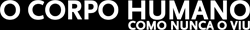 A exposição O Corpo Humano como nunca o viu utiliza espécimes humanos reais para oferecer um manual visual do nosso próprio corpo. Os nossos corpos são de facto mais complexos e maravilhosos que todos os computadores que nos rodeiam hoje em dia. Mas muitos de nós não sabem o que temos debaixo da pele – como o corpo funciona, do que necessita para sobreviver, o que o destrói, o que o reanima.
O Corpo Humano como nunca o viu, é uma tentativa de remediar este infeliz conjunto de circunstâncias;O estudo da anatomia humana funcionou sempre sobre um princípio básico: Ver é Saber. Este mesmo princípio levou a cultura egípcia, grega, romana e islâmica a uma compreensão cada vez mais científica da forma humana.- Conhecimento visual e de interacção sobre o corpo humano;- Compreender o processo de conservação: “Como é que os espécimes mostrados na exposição são preservados? “;- Promover a educação para a prática científica;- Reconhecimento da investigação científica;- Promover a Educação para a Saúde;- Departamento de Ciências Experimentais e Exactas;- Professoras Ana Paula Ramos e Isabel Teixeira;- Alunos do 9º Ano de escolaridade- ASE;- Pais e Encarregados de Educação;DataLocalActividadeObjectivosDinamizadoresDestinatáriosFonte de financiamento3 a 7 de JaneiroEB23 de S. Bernardo- Acções de Sensibilização/Formação;- Adquirir conhecimentos como plataforma de defesa quanto a comportamentos de risco/desviantes sobre as temáticas seguintes: . Criminalidade e Lei Tutelar Educativa;. Toxicodependência; . Tabagismo e Alcoolismo;  . Bullying;- PSP;- Alunos do 8º ano nas aulas de Formação Cívica;___10 a 14 de JaneiroEB23 de S. Bernardo- Acções de Sensibilização/Formação;- Adquirir conhecimentos como plataforma de defesa quanto a comportamentos de risco/desviantes sobre as temáticas seguintes: . Criminalidade e Lei Tutelar Educativa;. Toxicodependência; . Tabagismo e Alcoolismo;  . Bullying;- PSP;- Alunos do 9º ano nas aulas de Formação Cívica;___28 de JaneiroAveiro- Saída de Campo:Museu de Aveiro(Museu de Santa Joana);- Estimular a curiosidade, nos alunos, por descobrir e conhecer o património cultural, nacional;- Desenvolver a capacidade de questionamento sobre a diversidade e riqueza cultural;- Sensibilizar os alunos para o conhecimento e valorização do património cultural e nacional;- Estimular a predisposição para a conservação e defesa do património cultural, desenvolvendo a consciência de cidadania;- Professores do 4º ano;- Alunos do4º Ano;- ORP;- Pais e Encarregados de Educação;JaneiroProjecto “ O que comemos?”EB1 de Areais, Solposto e S. Bernardo- Entrega do Diário Alimentar e de outros materiais;- Explicação e colagem de autocolantes no seu Diário;-Evento comemorativo;-Preenchimento de inquéritos;- Troca de impressões entre os envolvidos.- Preencher o Diário Alimentar;- Promover a percepção, por parte das crianças, para a relação entre os hábitos alimentares e a saúde;-Ensinar a criança a equilibrar/dosear a sua alimentação diária;-Sensibilizar os Pais para a importância de um quotidiano e alimentação equilibrados.- Conhecer os hábitos alimentares dos alunos;- Professores; - Assistentes Operacionais; - CMA; - UA;- Alunos de 2º ano;- Pais e Encarregados de Educação;___DataLocalActividadeObjectivosDinamizadoresDestinatáriosFonte de financiamentoJaneiro e FevereiroEB1’s do Agrupamento- Lixoteca;- SUMA;- Alunos do 3º e 4º ano;___2 de FevereiroEB23 de S. Bernardo- La Chandeleur;- Confecção de crepes;- Divulgar tradições francesas;- Fomentar relações de são convívio entre os elementos da comunidade escolar;- Desenvolver a criatividade dos alunos;- Promover a participação em actividades extracurriculares.- Professores e alunos de Língua Francesa;- Comunidade escolar;- ORP;- Pais e Encarregados de Educação;7 a 14 de FevereiroEB23 de S. Bernardo- Acções de Sensibilização/Formação/Aconselhamento;- Promover a Segurança Rodoviária (condução velocípedes);- Escola Móvel-PSP;- Alunos do1º CEB;___14 de FevereiroEB23 de S. Bernardo- St. Valentine's Day;- Divulgar tradições do Reino Unido;- Estimular o gosto pelo uso da Língua Inglesa;- Desenvolver o gosto pelo trabalho de equipa;- Fomentar relações de amizade entre os elementos da comunidade escolar;- Promover a interdisciplinaridade;- Desenvolver a criatividade dos alunos;- Promover a participação em actividades extracurriculares;- Professores de Inglês do 2º e 3º CEB e das AEC;- Comunidade escolar;- ORP;DataLocalActividadeObjectivosDinamizadoresDestinatáriosFonte de financiamentoFevereiro(uma tarde)EB23 de S. Bernardo- Mega Sprint – Fase Escola;- Promover o interesse pela modalidade;- Apurar alunos para a Fase EAE;Departamento de Educação Física;- Alunos do 2º e 3º CEB;___4 de MarçoEB1’s e JI’s do AgrupamentoCarnaval:- Execução de adereços de Carnaval;- Experimentação de técnicas diversificadas, na execução dos trabalhos;- Concurso de fatos de Carnaval;- Decoração dos espaços escolares;- Realização do desfile de Carnaval, em horário comum; - Desenvolver a criatividade;- Desenvolver a sensibilidade estética;- Fomentar o convívio entre toda a comunidade escolar;- Promover momentos de diversão;- Participar nos festejos do Carnaval;-Docentes do Pré-escolar e do 1ºCEB; - Docentes das AEC;-Assistentes operacionais;- Alunos;- Todos os alunos;- ORP;10 ou 11 de MarçoFábrica da Ciência- Saída de Campo à Fábrica da Ciência;- Preparação da visita;- Realização de trabalhos de registo acerca da visita;- Proporcionar novas situações de aprendizagem;- Desenvolver nos alunos a capacidade de questionamento sobre aspectos do quotidiano;- Fomentar nos alunos a curiosidade e o gosto por aprender e pelas actividades experimentais;- Docentes do 1º Ano;- Alunos do 1º Ano;- ORP;- Pais e Encarregados de Educação;18 de MarçoAuditório da Junta de Freguesia de Santa Joana- Sarau de Poesia;- Estimular o gosto pela Poesia;- Proporcionar momentos culturais à comunidade educativa;- Fomentar a interacção da Escola e da comunidade;- Promover a interdisciplinaridade;- Professores do 1º CEB;- Professores de Língua Portuguesa do 2º e 3º CEB;- Comunidade Educativa;___DataLocalActividadeObjectivosDinamizadoresDestinatáriosFonte de financiamento21 de MarçoEB1’s e JI’s do AgrupamentoDia da Árvore:- Decoração de salas e espaços envolventes;- Elaboração de textos e poemas alusivos ao dia, em cada sala;_ Construção de uma árvore colectiva com folhas mensagem em defesa da floresta;- Participar activamente em projectos comuns;- Sensibilizar para a defesa da floresta;- Docentes do Pré-escolar e do 1º CEB;- Alunos do Pré-escolar e do 1º CEB;___29 de MarçoEscola Profissional de Vagos- Visita à Escola Equestre/Quinta Pedagógica Escola Profissional de Vagos;- Participação em actividades previamente programadas;- Promover o contacto com os animais / espaço agrícola.- Visualizar as actividades de oficina de jardinagem num espaço agrícola mais alargado e diversificado.- Departamento de Educação Especial;- Professoras Conceição Martins e Maria José Ferreira;- Alunos com CEI;- ASE;- ORP;MarçoA definir- Assistir a uma peça de teatro;- Proporcionar às crianças uma experiência diferente, no âmbito das Artes de palco, assistindo a uma peça infantil;- Fomentar o gosto pelo Teatro;- Desenvolver a capacidade de expressão e comunicação;- Professores do 1º CEB;- Alunos do 1º CEB;- ORP;- Pais e Encarregados de Educação;MarçoEB23 deS. BernardoCanguru Matemático:- O concurso consiste numa única prova, não havendo nenhuma selecção prévia nem nenhuma prova final;- Existem cinco níveis de acordo com as idades dos alunos;- A prova consiste num questionário de múltipla escolha de cerca de trinta questões de dificuldade crescente;- Estimular o gosto pela Matemática;- Atrair os alunos que têm medo da disciplina de Matemática permitindo que estes descubram o seu lado lúdico;- Tentar que os alunos se divirtam a resolver questões matemáticas;- Conseguir que cada aluno,  através da matemática, se sinta bem consigo e com os demais colegas;- Sociedade Portuguesa de Matemática;- Professores do Departamento de Matemática;- Alunos do 2º e 3º CEB;___DataLocalActividadeObjectivosDinamizadoresDestinatáriosFonte de financiamentoMarçoAveiro- Visita ao Museu de Aveiro;- Visita à Fábrica dos Ovos-moles;- Proporcionar novas situações de aprendizagem;- Promover o gosto pelo património local;- Conhecer a história da Princesa Santa Joana e do Convento; - Explorar/consolidar conhecimentos adquiridos, recorrendo ao site/projecto www.eraumavezemaveiro.com;- Conhecer toda a envolvente histórica associada aos Ovos Moles;- Ver a forma de fabrico mais tradicional dos Ovos Moles;- Experimentar a sua arte como doceiros(as) à moda antiga, procedendo ao enchimento e corte daqueles doces com desenhos marítimos;- Educadoras de Infância;- Assistentes Operacionais;- Coordenadora de Departamento;- Alunos doPré-Escolar;- ORP;- Pais e Encarregados de Educação;1 de AbrilEB23 de S. BernardoPoisson d'Avril- Divulgar tradições francesas;- Fomentar relações de sã convivência entre os elementos da comunidade escolar;- Desenvolver a criatividade dos alunos;- Promover a participação em actividades extracurriculares.- Professores e alunos de Língua Francesa;- Comunidade escolar;___4 a 8 de AbrilEB23 de S. BernardoSemana da disciplina de EMRC: – “A EMRC já se vê... na BELEZA do diálogo!”- Promover o convívio entre os alunos de E.M.R.C.; - Promover os valores da disciplina de EMRC, especificamente o valor da solidariedade;- Alunos e professoras de EMRC;- Comunidade escolar;___DataLocalActividadeObjectivosDinamizadoresDestinatáriosFonte de financiamento5 de AbrilAssociação dos Amigos dos Animais de Albergaria-a-Velha – S. Marcos- Visita ao albergue dos animais abandonados;- Sensibilizar os alunos para o respeito pelos animais;- Professoras de EMRC;- Alunos do 6º ano de EMRC;- Alunos do 6º ano de EMRC;- ASE;- Pais e Encarregados de Educação;8 de AbrilEB1’s e JI’s do AgrupamentoPáscoa:- Decoração das salas de aulas e outros espaços;- Elaboração de cartazes e painéis alusivos ao tema;- Criação de textos;- Caça ao ovo;- Canções;- Jogos;- Valorizar o respeito pela natureza;- Fomentar a preservação do ambiente;- Comemorar o Dia da Árvore;- Consciencializar para a importância da floresta;- Fomentar os valores da amizade e da entreajuda;- Convívio interturmas;- Docentes;- Assistentes Operacionais;- Alunos;- Alunos do Pré-escolar e 1º CEB;___AbrilEB1 e JISemana da Leitura:- Conta-me uma história-Tarde de Poesia;- Declamação de poemas por alunos e por Encarregados de Educação; - Leitura e exploração da obra “Valéria e a vida” de Sidónio Muralha;- Leituras diversificadas por alunos, pais, encarregados de educação, professores aposentados de livros do PLN e outros;- Dramatizações;- Teatro;- Construção de poema colectivo;- Bandas desenhadas;- Incentivar a leitura em família;- Promover a leitura em contexto não convencional;- Incentivar o gosto pela leitura;-Desenvolver o gosto pela poesia;-Promover a relação Escola/ Comunidade Educativa. –- Promover hábitos de leitura;- Aperfeiçoar o domínio do LP (expressão oral e escrita);- Desenvolver a expressividade, a colocação de voz e a expressão motora;- Desenvolver a criatividade e o sentido estético;- Partilhar leituras;- Desenvolver a compreensão leitora;- Professores, auxiliares de acção educativa e alunos;- Comunidade educativa;- ORP;DataLocalActividadeObjectivosDinamizadoresDestinatáriosFonte de financiamentoÚltima semanado 2º PeríodoEB23 ouParque da Cidade- Almoço convívio;- Promover o intercâmbio entre as crianças dos Jardins-de-infância;- Criar laços entre as crianças dos vários JI’s;- Educadoras de Infância;- AAE’s;- Alunos doPré-Escolar;- ORP;- Pais e Encarregados de Educação;Final do2º PeríodoEB23 deS. BernardoJogo do 24:- Realização de jogos de cartas para os diferentes anos de escolaridade relacionados com conteúdos leccionados;- Incentivar o gosto pela Matemática;- Desenvolver técnicas de cálculo mental;- Consolidar o conceito das operações aritméticas;- Reforçar a componente lúdica na aprendizagem da Matemática;- Professores do Departamento deMatemática;- Alunos do 2º e 3º CEB;___2º PeríodoPorto- Visita ao museu de Arte Contemporânea de Serralves e percurso histórico-cultural à cidade do Porto;- Sensibilizar os alunos para temáticas de História de Arte, Arquitectura e do Ambiente;- Motivar para a preservação do Património histórico, artístico e natural;- Contactar com obras artísticas para conhecimento e enriquecimento das linguagens artísticas da actualidade;- Professores do 6º ano de EVT e HGP;- Alunos do 6º ano;- ASE;- Pais e Encarregados de Educação;2º PeríodoEB23 de S. BernardoParlamento Jovem- Incentivar o interesse dos jovens pela participação cívica;- Incentivar as capacidades de argumentação na defesa das ideias com respeito pelos valores de tolerância e da formação da vontade da maioria.;- Professores deGeografia;- Alunos do 3º CEB;___DataLocalActividadeObjectivosDinamizadoresDestinatáriosFonte de financiamento2º PeríodoMosteiro da BatalhaCentro Interpretativo da Batalha de AljubarrotaÓbidosVisita de Estudo:- Mosteiro da BatalhaCentro Interpretativo da Batalha de AljubarrotaÓbidos;- Motivar os alunos para o conhecimento e valorização da identidade cultural;- Ajudar os alunos através de vivências histórico-práticas, a consolidar conhecimentos teóricos adquiridos em contexto da sala de aula relacionados com a Crise de1383-85;- Professores de HGP e EVT;- Alunos do 5º Ano;- ASE;- Pais e Encarregados de Educação;2º Período(data a definir)AveiroVisita de estudo:– “Uma tarde na discoteca”;- Motivar os alunos para o som e a luz despertando-os para a curiosidade científica para percepção da luz e do som;- Professores de CN e CFQ;- Alunos do 8º Ano;- ASE;- Pais e Encarregados de Educação;2º Período(data a definir)Laboratórios AVELAB - AveiroSaída de Campo:- Visita guiada aos diversos laboratórios;- Reconhecer o impacto da Tecnologia na Sociedade tomando contacto com actividades tecnológicas e profissões;-Promover o desenvolvimento articulado, programado, curricularmente integrado e significativo de actividades em grande grupo- Desenvolver interdisciplinaridade e a formação pessoal e social dos alunos;- Departamento de Ciências Exactas e Experimentais;- Docentesde Ciências da Naturezae Ciências Naturais que leccionamo 6º e 9º ano;- Alunos do 6º e 9º ano;- ASE;- Pais e Encarregados de Educação;2º Período(data a definir)EB1’s do AgrupamentoEducação para a Saúde:- Sensibilização e prevenção de Piolhos;- Informar e consciencializar para a importância de manter a higiene do corpo relacionada com pragas (piolhos);- Dar a conhecer algumas formas rápidas e eficazes para o tratamento das mesmas.- Professores do 1º CEB;- Técnico da Farmácia Lemos;- Comunidade Educativa;___DataLocalActividadeObjectivosDinamizadoresDestinatáriosFonte de financiamento2º Período(data a definir)Centro Multimeios de Espinho- Visita de estudo ao Planetário (deslocação de comboio);- Reconhecer processos simples de conhecimento da realidade envolvente (observar, descrever, formular questões e problemas, avançar possíveis respostas…), assumindo uma atitude de permanente pesquisa e experimentação;- Observar uma representação do Sistema Solar;- Identificar e comparar corpos celestes;- Reconhecer o Sol como fonte de luz e calor;- Professoresdo 3º ano;- Alunos do3º ano;- ORP;- Pais e Encarregados de Educação;2º Período(data a definir)EB1’s do AgrupamentoOlimpíadas da Matemática:- Realização de uma prova comum;(facultativa para os alunos)- Incentivar o gosto pela disciplina;- Desenvolver o raciocínio;- Sistematizar conceitos;- Partilhar estratégias e experiências;- Utilizar a disciplina de forma lúdica;- Professoresdo 3º ano;- Alunos do3º ano;___2º Período(data a definir)EB23 deS. Bernardo- Acções de Sensibilização/Formação;- Abordar temáticas como a Violência Doméstica e Armas Proibidas;- PSP;- Alunos dos Cursos EFA;- PSP;2º PeríodoBibliotecaDormir com os livros- Dinamizar culturalmente o espaço BE;- Promover o gosto pela leitura e pela cultura;- Professoras Bibliotecárias;- Professora Júlia Casal;- Outros docentes;- Alunos do 3º ao 6º ano;- ORP;- Fornecedores;DataLocalActividadeObjectivosDinamizadoresDestinatáriosFonte de financiamento2º PeríodoBiblioteca da EB23 deS. BernardoBibliopaper- Dinamizar culturalmente o espaço BE;- Promover o gosto pela leitura e pela cultura;- Desenvolver a capacidade de pesquisa e selecção de informação;- Equipa da biblioteca;- Alunos;___2º ou 3º PeríodoBarragem da AguieiraCentral TermoeléctricaMuseu da Fábrica Maceira-LizVisita de Estudo:- Sensibilizar os alunos para a importância do trabalho autónomo, criativo e para a importância da localização relativa;- Observação directa da produção de energia hidroeléctrica;- Incentivar os alunos para a importância da utilização das energias renováveis;- Analisar os diferentes processos de transformação industrial de algumas matérias-primas em produtos acabados;- Observação directa de algumas peças de arqueologia industrial musealizadas associadas à produção industrial de cimentos;- Professores deGeografia, História, Ciências Naturais, CiênciasFísico-Química e EMRC;- Alunos do8º Ano;- ASE;- Pais e Encarregados de Educação;2º PeríodoSerra da Estrela- Experiência da Neve; - Promover o interesse pela modalidade;- Departamento de Educação Física;Alunos da EB23 de S. Bernardo- ASE;- Pais e Encarregados de Educação;2º PeríodoAveiro- Actividades Radicais/Quinta Pedagógica;- Promover o interesse pelo espírito de aventura;- Departamento de Educação Física;– Prof. Ivo Machado;Alunos da EB23 de S. Bernardo- ASE;- Pais e Encarregados de Educação;DataLocalActividadeObjectivosDinamizadoresDestinatáriosFonte de financiamentoInicio do 3º Período(ainda sem data definida)Aveiro- Participação no Fórum Dia da Terra;-Elaboração de trabalhos alusivos à preservação da vida na Terra; - Actividades a definir pela CMA e ASPEA;-Sensibilizar para os problemas ambientais;- Fomentar a troca de ideias, experiências e projectos de Educação Ambiental;- Promover a Educação Ambiental e a cidadania;- Encorajar acções em benefício do Meio Ambiente;- Valorizar o respeito pela Natureza;- Fomentar a preservação do Ambiente;- Comemorar o Dia da Terra;- ASPEA;- Docentes das EB1’s e JI’s;- Entidades responsáveis;- Comunidade Educativa;- CMA;29 de AbrilBiblioteca daEB23 de S. Bernardo- Sessão de esclarecimento sobre Hiperactividade;- Desmistificar a ideia da criança com hiperactividade;- Professora Conceição Martins;- Cristina Grego;- Coordenadores de Estabelecimento; - Coordenadores de Ano; - Directores de Turma;- Docentes de Educação  Especial;___Abril ou MaioUniversidade de AveiroMais Mat:- Realização de um desafio matemático de 15 níveis de dificuldade que os alunos do 6º ano terão de realizar no menor período de tempo possível;- Incentivar o gosto pela Matemática;- Aliar a Matemática às novas tecnologias;- Aprender matemática a brincar;- Universidade de Aveiro;- Professores do departamento de Matemática;- Alunos do 6º ano;- ASE;- Pais e Encarregados de Educação;DataLocalActividadeObjectivosDinamizadoresDestinatáriosFonte de financiamentoAbril ou MaioUniversidade de AveiroEquamat:- Realização de um desafio matemático de 20 níveis de dificuldade que os alunos do 7º, 8º e 9º anos terão de realizar no menor tempo possível;- Incentivar o gosto pela Matemática;- Aliar a Matemática às novas tecnologias;- Aprender matemática a brincar;- Universidade de Aveiro;- Professores do departamento de Matemática;- Alunos do 7º, 8º e 9º ano;- ASE;- Pais e Encarregados de Educação;6 de MaioÁguedaEncontro Inter Escolas de alunos de E.M.R.C. da diocese de Aveiro:- Tema: “Faz da tua vida um local de beleza”;- Promover o convívio entre os alunos de E.M.R.C. de toda a diocese;- Promover os valores da disciplina de EMRC, especificamente o valor da solidariedade;- Secretariado diocesano do ensino religioso nas escolas;- Professores e alunos de EMRC;- Todos os alunos e professores de EMRC;- ASE;- Pais e Encarregados de Educação;27 de MaioMaia- Visita de Estudo:Jardim Zoológico da Maia;- Despertar a curiosidade acerca do mundo natural à sua volta e criar um sentimento de admiração e interesse pelo mundo animal;- Observar a biodiversidade e explorar aspectos biológicos, ambientais e formas de vida;- Professores do 4º ano;- Alunos do 4º ano;- ORP;- Pais e Encarregados de Educação;MaioEB23 deS. Bernardo- Construir uma parede de escalada;- Reequipamento da escola de escalada e  divulgar o enquadramento de actividades de aventura;- Departamento de Educação Física;– Prof. Ivo Machado;- Alunos da EB23 de S. Bernardo;- ORP;MaioEB23 deS. Bernardo- Festand;- Promover o interesse pela modalidade - Andebol;- Incentivar o espírito de grupo;- Prof. Pedro Lagarto;- Alunos do 4º Ano;___1 de JunhoEB1’s e JI’s do Agrupamento;Dia Mundial da Criança: - Actividades lúdicas nas áreas das expressões: pinturas, jogos, canções, elaboração de cartazes…;- Lanche;- Consciencializar as crianças para os seus direitos e deveres; Proporcionar situações de socialização;- Proporcionar experiências lúdicas diversificadas;- Docentes;- Assistentes Operacionais;- Alunos;- Todos os alunos;___DataLocalActividadeObjectivosDinamizadoresDestinatáriosFonte de financiamentoInício de JunhoLisboa- Viagem de comboio;- Visita guiada ao Oceanário de Lisboa, na companhia de um educador marinho;- Participação numa das actividades do Programa Educativo do Oceanário, Arca de Noé, Memórias de uma tartaruga,Era uma vez um pinguim,Histórias do fundo do mar ou Vila Natureza;- Proporcionar novas experiências;- Sensibilizar para a conservação da natureza;- Descobrir e conhecer melhor os seres vivos dando a conhecer a imensa biodiversidade dos oceanos;- Promover a descoberta da vida marinha;- Estimular a observação da natureza, a imaginação e a criatividade;- Sensibilizar para a participação de todos na defesa e protecção dos oceanos;- Educadoras de Infância;- Assistentes Operacionais;- Animadoras;- Coordenadora de Departamento;- Alunos doPré-Escolar;- ORP;- Pais e Encarregados de Educação;22 de Junho(manhã)EB 23 São BernardoFesta de Fim de Ano:- Apresentação de três Marchas Populares de S. João: alunos do 1º CEB, alunos do 2º CEB, alunos do 3º CEB, com representantes das diversas turmas;Interpretação e comunicação- Desenvolver a musicalidade e o controlo técnico-artístico através do estudo e da apresentação individual e em grupo de diferentes interpretações;- Cantar e tocar, individual e colectivamente, utilizando técnicas e práticas musicais apropriadas e contextualizadas;Produzir e realizar espectáculos diversificados- Como arte performativa a música adquire sentido no âmbito da realização de práticas artísticas em diferentes contextos e espaços, com fins, pressupostos e públicos diferenciados;- Professores de Educação Musical;- Vários Departamentos;- Alunos do 1º, 2º e 3º CEB do Agrupamento de Escolas de São Bernardo;___DataLocalActividadeObjectivosDinamizadoresDestinatáriosFonte de financiamento20 de Junho a1 de JulhoPraia da BarraÉpoca Balnear - Construções na areia;- Procura de elementos físicos próprios do meio;- Prática de jogos e exercícios físico-motores adequados à areia e à água;- Conviver com outras crianças;- Reconhecimento do significado das cores das bandeiras da praia e sua construção;- Proporcionar às crianças aprendizagens e vivências diferentes da sala;- Desenvolver a capacidade criativa e imaginativa;- Explorar um meio diferente;- Consolidar conhecimentos adquiridos;- Sensibilização para as regras de segurança na praia;- Fomentar nas crianças o respeito para com os outros;- Conselho de Docentes do Pré-Escolar;- Docentes e não docentes;- Alunos doPré-Escolar;- ORP;- Pais e Encarregados de Educação;3º PeríodoEB1’s do AgrupamentoOrtografíadas:- Realização de uma prova comum;- Incentivar o gosto pela disciplina;-incentivar o gosto pela correcta e adequada utilização da Língua Portuguesa;-Aplicar aspectos fundamentais da estrutura e funcionamento da Língua;-Promover o gosto pela leitura e escrita;- Sistematizar conceitos;- Partilhar estratégias e experiências;- Utilizar a disciplina de forma lúdica;- Professores do 3º ano;- Alunos do 3º ano;___3º PeríodoEB23 deS. BernardoDia da Dança- Participação e Observação de um Espectáculo ao “Vivo”;- Prof. Pedro Lagarto;- Alunos da EB23 S. Bernardo;___3º PeríodoEB23 de S. BernardoDia do Departamento de Expressões - Participação na exposição do Departamento de expressões;- Apresentação dos trabalhos actividades dos alunos;- Dar a conhecer actividades realizadas pelos alunos ao longo do ano;- Departamento de Educação Especial;- Comunidade Educativa;___DataLocalActividadeObjectivosDinamizadoresDestinatáriosFonte de financiamento3º PeríodoMira- Visita guiada às instalações do empreendimento Acuinova-Grupo Pescanova;- Promover a compreensão das implicações da Ciência no dia-a-dia da actividade humana;- Incentivar o desenvolver o gosto pela investigação científica;- Desenvolvimento da curiosidade intelectual e do gosto pelo saber;- Motivar os alunos para experiências laboratoriais;- Promover educação para a sustentabilidade;- Reconhecer a importância dos recursos naturais, designadamente os biológicos para a evolução das sociedades humanas;- Reconhecer a importância da aquicultura como como forma de gestão dos recursos biológicos marinhos.- Conhecer o pregado e o seu ciclo de vida;- Identificar vantagens e desvantagens de emprendimentos de aquicultura,- Promover o trabalho cooperativo;- Professores de Ciências da Natureza, Ciências Naturais, Ciências Físico-químicae Educação Tecnológica;- Alunos do 5º e do 8º Ano;- ASE;- Pais e Encarregados de Educação;DataLocalActividadeObjectivosDinamizadoresDestinatáriosFonte de financiamento3º PeríodoEB23 deS. BernardoHistória Sabe Bem!- Jogo/Concurso de perguntas e respostas em formato PowerPoint;- Promover a consolidação de aprendizagens e saberes, através de um jogo em que são postos à prova os conhecimentos adquiridos pelos alunos ao longo do ano lectivo, na disciplina de História, nos mais diversos temas (I Guerra Mundial; Loucos Anos 20; Grande Depressão dos anos 30; Fascismo e Nazismo; II Guerra Mundial…);- Professor Hugo Moreira;- Turma 9ºD;- Turma 9ºB (caso se prolongue até final do ano lectivo a minha leccionação a esta turma);___3º PeríodoBiblioteca- “Cozinhar com os livros”- Dinamizar culturalmente a escola- Promover o gosto pela leitura e pela cultura fora do espaço da biblioteca;- Contribuir para a abertura de horizontes;- Professora bibliotecária;- Outros docentes;- Alunos do 3º ciclo;___DataLocalActividadeActividadeObjectivosObjectivosDinamizadoresDestinatáriosFonte de financiamento22 a 26 de NovembroCentro Comercial Glicínias Plaza- Elaboração de decorações para participação no concurso “Árvores de Natal do Glicínias Plaza”;- Decoração de uma árvore de Natal (+/- com1,5 m de altura). A decoração apresentará elementos decorativos feitos pelas crianças e professores, subordinados ao tema “O Mundo dos Desenhos Animados”;- Elaboração de decorações para participação no concurso “Árvores de Natal do Glicínias Plaza”;- Decoração de uma árvore de Natal (+/- com1,5 m de altura). A decoração apresentará elementos decorativos feitos pelas crianças e professores, subordinados ao tema “O Mundo dos Desenhos Animados”;-Desenvolver a criatividade e o sentido estético dos alunos;- Divulgar actividades realizadas pelos alunos, no âmbito da Expressão Plástica;- Vivenciar e partilhar experiências inovadoras;- Fomentar relações interpessoais;-Desenvolver a criatividade e o sentido estético dos alunos;- Divulgar actividades realizadas pelos alunos, no âmbito da Expressão Plástica;- Vivenciar e partilhar experiências inovadoras;- Fomentar relações interpessoais;- Docentes das turmas do 4º Ano;- Alunos das turmas do 4º Ano;- Alunos das turmas do 4ºano;___Ao longo do ano lectivoEB 23 deS. Bernardo- Construção das caixas de madeira destinadas ao processo da compostagem, a partir de paletes;- Elaboração de cartazes alusivos à temática para sensibilizar/informar a comunidade educativa;- Colocar materiais compostáveis nas caixas de compostagem;- Acompanhar o processo biológico da compostagem;- Incorporar no solo o resultado da compostagem- húmus (caso o processo tenha atingido o seu termo)- Construção das caixas de madeira destinadas ao processo da compostagem, a partir de paletes;- Elaboração de cartazes alusivos à temática para sensibilizar/informar a comunidade educativa;- Colocar materiais compostáveis nas caixas de compostagem;- Acompanhar o processo biológico da compostagem;- Incorporar no solo o resultado da compostagem- húmus (caso o processo tenha atingido o seu termo)- Sensibilizar/informar a comunidade educativa sobre a compostagem;- Promover a consciência ambiental;- Envolver toda a comunidade na protecção ambiental;- Sensibilizar/informar a comunidade educativa sobre a compostagem;- Promover a consciência ambiental;- Envolver toda a comunidade na protecção ambiental;- Formadoras da componente tecnológica e Ciências Naturais do Curso de Educação e Formação de Jardinagem e Espaços Verdes;- Comunidade Escolar;___DataLocalActividadeActividadeObjectivosObjectivosDinamizadoresDestinatáriosFonte de financiamento16 de Dezembro  (8,30h às 13.30h)EB 23 deS. Bernardo- Venda de combinações / arranjos de plantas de interior e exterior em taças;- Venda de combinações / arranjos de plantas de interior e exterior em taças;- Identificar plantas ornamentais de interior e exterior;- Proceder à preparação de combinações / arranjos de plantas de interior e exterior em taças, tendo em conta as exigências e as características das espécies a utilizar;- Informar a comunidade educativa sobre as exigências e as características das espécies utilizadas;- Desenvolver competências sociais nos formandos; - Identificar plantas ornamentais de interior e exterior;- Proceder à preparação de combinações / arranjos de plantas de interior e exterior em taças, tendo em conta as exigências e as características das espécies a utilizar;- Informar a comunidade educativa sobre as exigências e as características das espécies utilizadas;- Desenvolver competências sociais nos formandos; - Formadora da componente tecnológica do CEF de Jardinagem e Espaços Verdes;- Comunidade Escolar;___18 de Março(9,00h às 13.00h)Escola Profissional de Agricultura eDesenvolvimentoRural de Vagos- Visita guiada por técnicos da EPADRV às Instalações da Escola;- Sessões de esclarecimento acerca do funcionamento e a utilização de máquinas/alfaias ligadas à jardinagem e cuidados a ter no manuseamento das mesmas;- Visita guiada por técnicos da EPADRV às Instalações da Escola;- Sessões de esclarecimento acerca do funcionamento e a utilização de máquinas/alfaias ligadas à jardinagem e cuidados a ter no manuseamento das mesmas;- Realizar trabalhos de preparação do solo com motocultivador, utilizando as alfaias adequadas a cada situação e efectuar as operações de manutenção necessárias;- Identificar e cumprir com as normas de segurança, higiene e saúde no trabalho e protecção do ambiente;- Desenvolver competências sociais nos formandos;- Promover a interdisciplinaridade;- Sensibilizar e motivar os formandos para a Área da Jardinagem e um eventual prosseguimento de estudos numa Escola Profissional;- Realizar trabalhos de preparação do solo com motocultivador, utilizando as alfaias adequadas a cada situação e efectuar as operações de manutenção necessárias;- Identificar e cumprir com as normas de segurança, higiene e saúde no trabalho e protecção do ambiente;- Desenvolver competências sociais nos formandos;- Promover a interdisciplinaridade;- Sensibilizar e motivar os formandos para a Área da Jardinagem e um eventual prosseguimento de estudos numa Escola Profissional;- Equipa Pedagógica do CEF de Jardinagem e Espaços Verdes e os formadores responsáveis;- Denise Leal - Componente Tecnológica- Elmano Casqueira - Higiene, Saúde e Segurança no Trabalho;- Alunos do CEF de Jardinagem e Espaços Verdes;DataLocalActividadeActividadeObjectivosObjectivosDinamizadoresDestinatáriosFonte de financiamento20, 21, e 22 de OutubroParque de Exposições de Aveiro- Visita à Agrovouga;- Visita aos vários stands;- Visita e contacto com diversos animais presentes no certame;- Passeio a cavalo; - Visita à Agrovouga;- Visita aos vários stands;- Visita e contacto com diversos animais presentes no certame;- Passeio a cavalo; - Conhecer o ciclo do leite;- Aprender a fazer queijo;- Ordenhar uma vaca;- Provar o leite e seus derivados;- Conhecer o ciclo do leite;- Aprender a fazer queijo;- Ordenhar uma vaca;- Provar o leite e seus derivados;- Câmara Municipal de Aveiro;  - Federação Nacional das Cooperativas de Leite em Portugal;- Alunos do 3º e 4º ano de escolaridade;___17 de Dezembro(manhã)Biblioteca- Dramatização de Natal – O Natal das Profissões- Dramatização de Natal – O Natal das Profissões- Dinamizar culturalmente o espaço BE;- Divulgar a BE como um espaço aberto;- Fomentar o gosto pela leitura;- Celebrar a época natalícia.- Dinamizar culturalmente o espaço BE;- Divulgar a BE como um espaço aberto;- Fomentar o gosto pela leitura;- Celebrar a época natalícia.- Professora bibliotecária;- Professores do 5º E;-Alunos do 5º E- Comunidade escolar;2 de Março(tarde)Maia- Visita de estudo à Gráfica da Porto Editora - Maia;- Visita de estudo à Gráfica da Porto Editora - Maia;- Promover o contacto com os processos de construção/edição de documentos impressos e multimédia;- Promover o gosto pela leitura e pela cultura;- Promover o contacto com os processos de construção/edição de documentos impressos e multimédia;- Promover o gosto pela leitura e pela cultura;- Professora bibliotecáriaPaula Antunes;- Professor responsável pelo jornal escolar;- Alunos do jornal escolar;- Alunos com maior número de requisições domiciliárias;- CMA;14 de Fevereiro (10,00h às 13.30h)EB23 de S. BernardoEB23 de S. Bernardo- Venda de plantas, na maior parte, produzidas pelos formandos com mensagens alusivas ao dia em Português e Inglês;- Cartões elaborados pelos formandos com a data de nascimento e simbologia das flores;- Poemas de escritores lusófanos;- Venda de plantas, na maior parte, produzidas pelos formandos com mensagens alusivas ao dia em Português e Inglês;- Cartões elaborados pelos formandos com a data de nascimento e simbologia das flores;- Poemas de escritores lusófanos;- Informar a comunidade educativa sobre o processo de multiplicação sexuada das plantas ornamentais;- Identificar a simbologia das flores;- Desenvolver competências sociais nos formandos;- Promover a interdisciplinaridade; - Sensibilizar e motivar os formandos para a Área da Jardinagem;- Equipa Pedagógica do CEF de Jardinagem e Espaços Verdes;- Comunidade Escolar;DataLocalLocalActividadeActividadeObjectivosDinamizadoresDestinatáriosFonte de financiamento1º Período - 4 Sessões (Turmas divididas em 2 grupos)EB23 deS. BernardoEB23 deS. BernardoOrientação Vocacional- Jogo de Apresentação: “Teia de Aranha” (Quebra Gelo);- Preenchimento de uma ficha de Identificação/Expectativas/Interesses do aluno;Orientação Vocacional- Jogo de Apresentação: “Teia de Aranha” (Quebra Gelo);- Preenchimento de uma ficha de Identificação/Expectativas/Interesses do aluno;- Promover o auto e hetero-conhecimento dos alunos;- Proporcionar aos jovens a oportunidade de compreenderem o mundo profissionalizante que os rodeia;- Contribuir para o amadurecimento de ideias sobre percursos escolares profissionais;- Desenvolver competências de tomada de decisão;- Psicóloga do Agrupamento;- Alunos das turmas do 9º A, B, C, D e E;___1º PeríodoEB23 deS. BernardoEB23 deS. BernardoAcompanhamento Psicológico- Apoio Psicopedagógico;Acompanhamento Psicológico- Apoio Psicopedagógico;- Contribuir para o desenvolvimento psicológico dos alunos e para a coerência do seu projecto de vida;- Promover competências pessoais, emocionais e sociais que lhe permitam ter uma participação activa e consciente em ambiente escolar. - Psicóloga do Agrupamento;- Alunos do 9ºE;1º PeríodoQuartas-Feiras14h-18h18h-20hEB23 deS. BernardoEB23 deS. BernardoAtendimento a Docentes/Encarregados de Educação- Dúvidas/ Questões;- Articulação com outros profissionais;- Diálogo com os diferentes intervenientes da comunidade escolar.Atendimento a Docentes/Encarregados de Educação- Dúvidas/ Questões;- Articulação com outros profissionais;- Diálogo com os diferentes intervenientes da comunidade escolar.- Partilhar, de modo formal e informal, diversos temas de interesse com o intuito de compreender a dinâmica escola: suas necessidades e potencialidades;- Atendimento a Encarregados de Educação/ Docentes no âmbito dos vários domínios de intervenção.- Psicóloga do Agrupamento- Docentes, Assistentes Operacionais e Pais/Encarregados de Educação;DataLocalLocalActividadeActividadeObjectivosDinamizadoresDestinatáriosFonte de financiamento10 de DezembroEB2/3 de S. BernardoEB2/3 de S. BernardoReuniões de Equipa PluridisciplinarReuniões de Equipa Pluridisciplinar- Analisar Casos;- Efectuar encaminhamentos;- Definir agendamentos para efectuar Avaliações Psicológicas;- Psicóloga do Agrupamento;- Parceria da CERCIAV;- Elementos do Centro de Saúde de Aveiro- Alunos Referenciados;22 de MarçoEscola Básica Integrada de EixoEscola Básica Integrada de Eixo- Sessão de sensibilização sobre o CRTIC Eixo/Aveiro;- Sessão de sensibilização sobre o CRTIC Eixo/Aveiro;- Sensibilizar os docentes de Educação Especial para a importância das tecnologias de apoio no ensino e aprendizagem dos alunos com NEECP;
- Informar sobre as finalidades do CRTIC (avaliação de alunos com
NEECP, ao nível das tecnologias de apoio) e sobre o seu funcionamento
(processo de pedido de avaliação, recursos disponíveis);- Informar sobre o tipo de tecnologias de apoio existentes;- Ana Cristina Bastos;- Docentes do Departamento de Educação Especial;___